WEEKLY ACTIVITIES –    Monday the 26th Of April to Sunday the 2nd of May 2021DAY    PLACETIMEACTIVITYMONDAY26th of April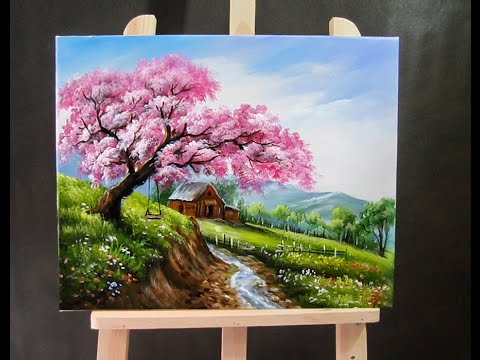 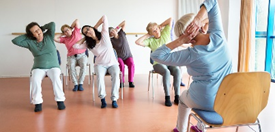 All FloorsAll Floors10:30am- 12.15pm2.15-5pmSeated Yoga With NataliaPainting Spring Pictures With NataliaTUESDAY27th of April 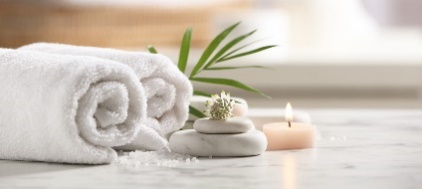 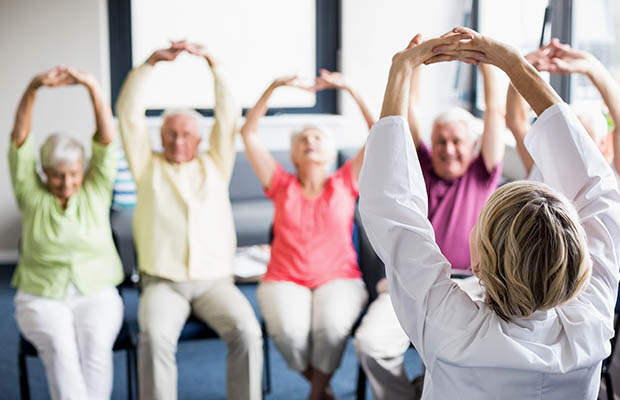 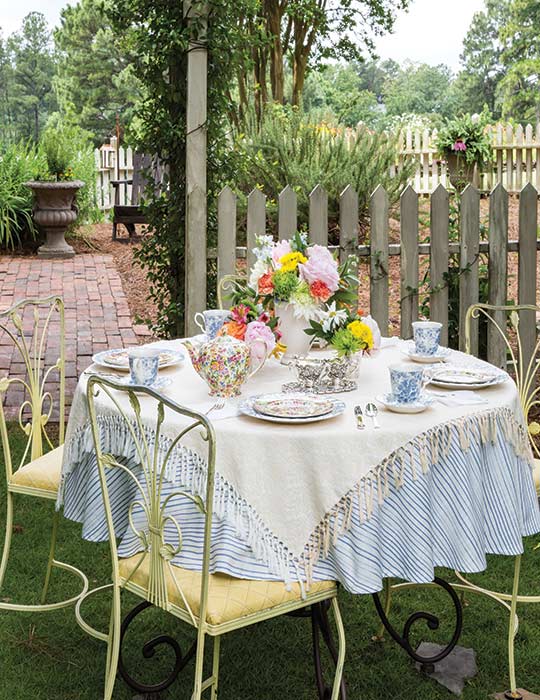 All FloorsIndividual RoomsGarden10:30am- 12.15pm10.30am-12.15pm2.15-5pmSeated Exercise With JordannePamper Morning With Natalia Garden Tea Party With Natalia and Jordanne WEDNESDAY28th of April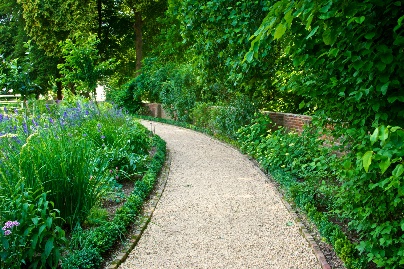 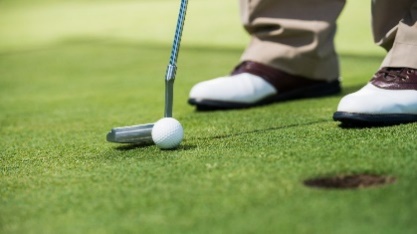 GardenGarden/On Floors10:30am-12.15pm2.15-5pmWalking in the Garden & a Tea Break With NataliaGolf Putting With Natalia (Weather Dependant)THURSDAY29th of April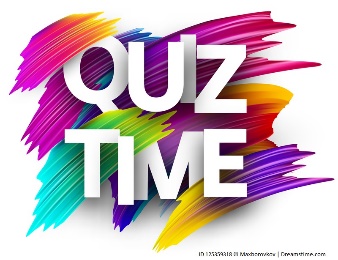 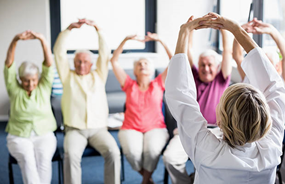 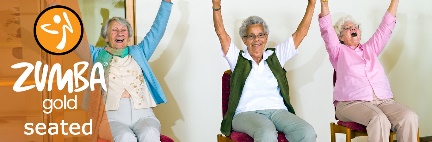 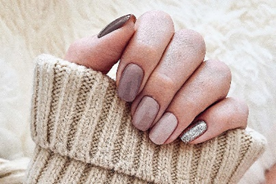 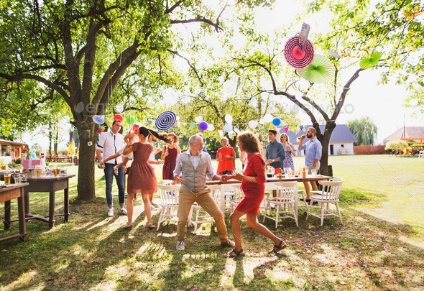 Individual RoomsAll FloorsFloor 1Floor 2Garden10:30am- 12.15pm10.30am-12.30pm10.30am-12.15pm2.15pm3.30pm2.15-5pmManicures and Hand Massages With JordanneSeated Zumba Class With Natalia Seated Exercise With JordanTrip Down Memory Lane Quiz With Jordanne Sing Along in the Garden with Snacks and Lemonade With Natalia and JordanFRIDAY30th of April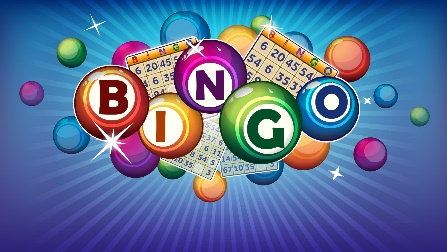 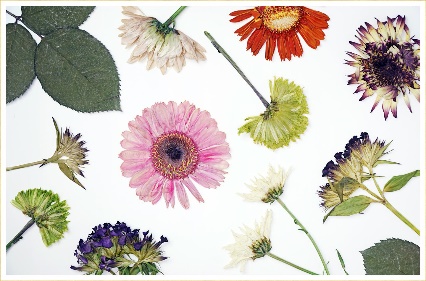 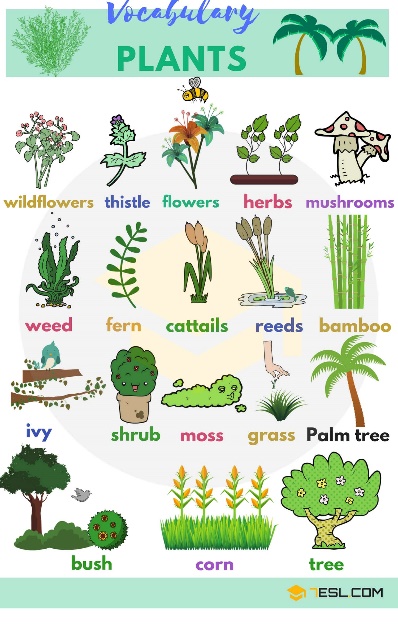 All FloorsGround Floor First FloorSecond FloorThird FloorIndividual Rooms/Small Groups10.30am- 12.15pm2.15pm2.45pm3.30pm4.15pm2.15-5pm“Can You Name These Plants?” With JordanneBingo with JordannePressing Flowers With Jordan SATURDAY1st of May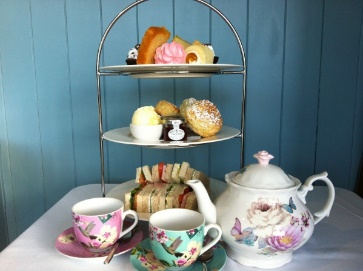 Small GroupsSmall Groups10:30am- 12.15pm2.15-5pmSeated Exercise With JordanTime Travelling Afternoon Tea With JordanSUNDAY2nd of May 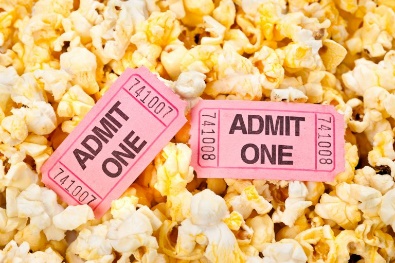 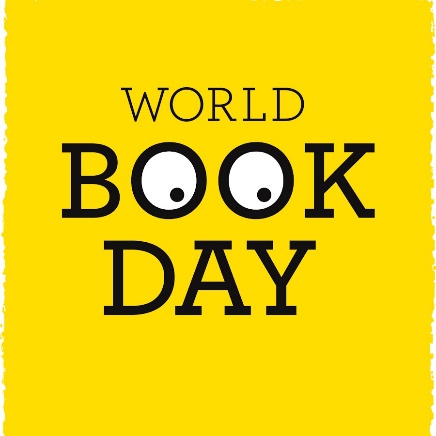 All FloorsAll Floors10:30 am- 12.15pm2.15-5pmMobile Library for World Book Day With JordanMovie Afternoon and Snacks With Jordan